LIGUE REGIONALE NOUVELLE-AQUITAINE DE BASKETBALLARBITRES REGIONAUX – REG-2 – RM2/RF2 - saison 2019-20LIGUE REGIONALE NOUVELLE-AQUITAINE DE BASKETBALLARBITRES REGIONAUX – REG-2 – RM2/RF2 - saison 2019-20LIGUE REGIONALE NOUVELLE-AQUITAINE DE BASKETBALLARBITRES REGIONAUX – REG-2 – RM2/RF2 - saison 2019-20LIGUE REGIONALE NOUVELLE-AQUITAINE DE BASKETBALLARBITRES REGIONAUX – REG-2 – RM2/RF2 - saison 2019-20LIGUE REGIONALE NOUVELLE-AQUITAINE DE BASKETBALLARBITRES REGIONAUX – REG-2 – RM2/RF2 - saison 2019-20LIGUE REGIONALE NOUVELLE-AQUITAINE DE BASKETBALLARBITRES REGIONAUX – REG-2 – RM2/RF2 - saison 2019-20LIGUE REGIONALE NOUVELLE-AQUITAINE DE BASKETBALLARBITRES REGIONAUX – REG-2 – RM2/RF2 - saison 2019-20LIGUE REGIONALE NOUVELLE-AQUITAINE DE BASKETBALLARBITRES REGIONAUX – REG-2 – RM2/RF2 - saison 2019-20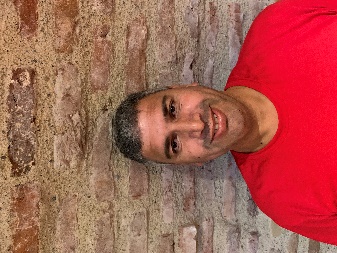 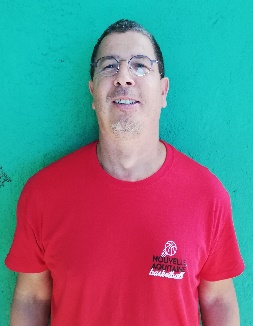 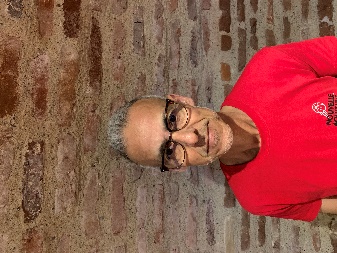 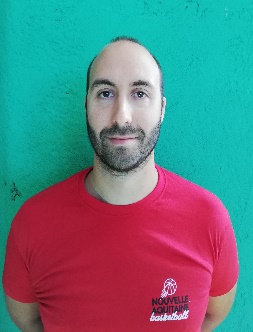 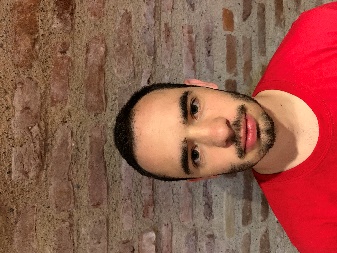 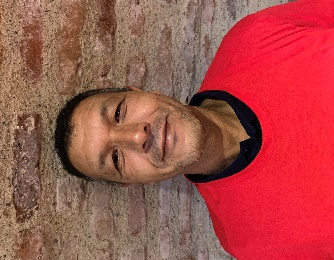 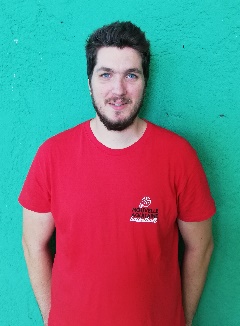 AMRI DrissANOUD AbdellahBELAOUNI MohamedBOUSBAA AlexandreCASTETS KillianCHAKRIDA AzizCLAVAUD Anthony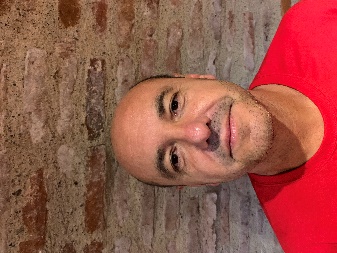 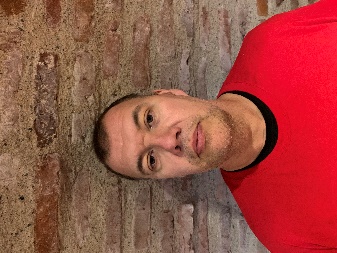 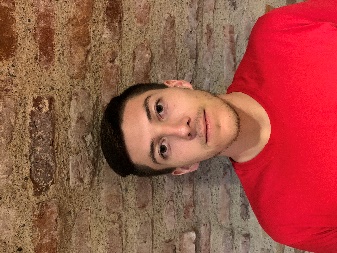 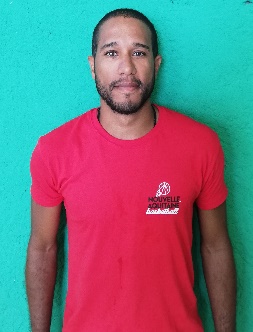 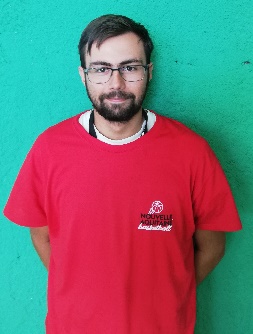 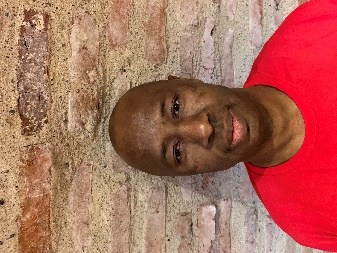 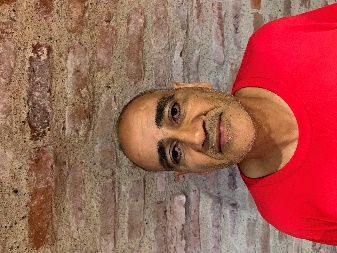 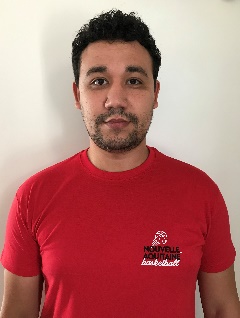 DARTIGUEMALLE GillesDESMIS FrédéricELVY JakeGELARD RaphaëlGOMES StevenGOMIS BrunoJAWAHIR AhmedKOUBYIR Ismail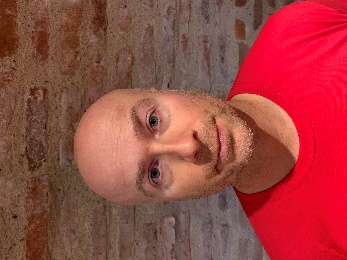 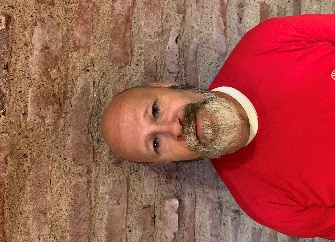 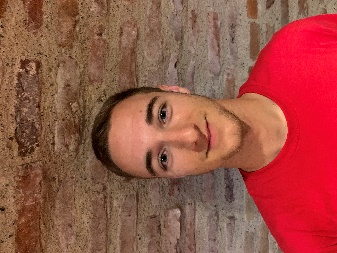 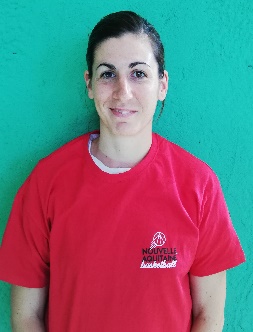 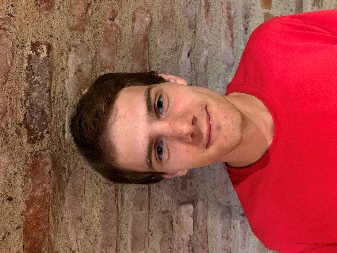 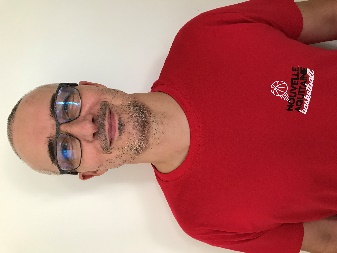 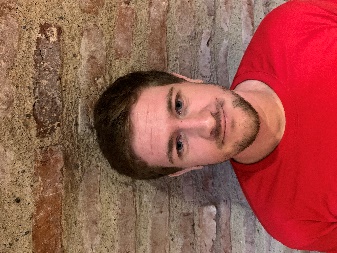 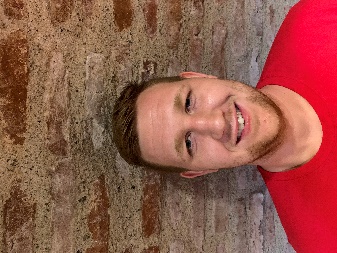 LABADOT FrédéricLABARBE EmmanuelLABORDE ValentinLABRUNIE MaëvaLEBER BenjaminLEVESQUE ÉricPETIT DamienRECZEK Maxime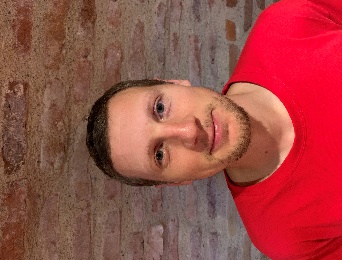 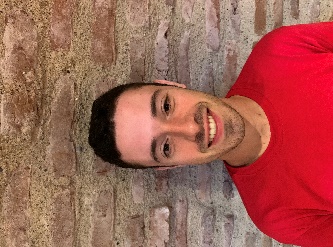 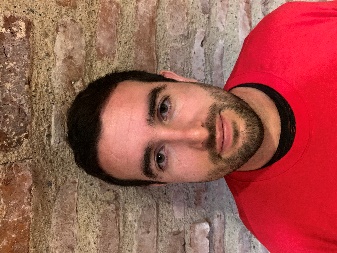 RUIZ GaëtanSAINT GERMAIN PaulTACHOIRES Mathieu